华为公司参观感想2018.1.25 杨家霖今天我们来到的华为这个公司，华为的建筑看起来非常宏大，看起来很有气势。在拍完集体照之后，我们正式开始了我们的参观之旅。首先映在大屏幕上的是华为的公司战略。他们的业务涉及三个领域：	企业业务、运营商业务和消费者业务。据介绍，这个企业业务就是面对政府展开的一些相关服务。它们聚焦现在最火的大数据流量管道战略，提供专业的服务。他们致力于打造无处不在的宽带服务，并且进一步完善和推广未来延迟降至1ms的5G网络业务。他们的企业规模非常之豪华，他们拥有15个研发中心，18万的员工，8万的研发人员。最令我惊叹的是它们还设有美学研究部门，在艺术之都巴黎，感觉对自己的产品非常用心。正是因为这些创新的理念造就了它们优异的业绩——全国唯一进入百强的中国企业，真的是令人佩服!后来我们有幸更深层次的了解他们的一些技术理念。比如loT服务，为智能停车提供了安全的保障。又比如他们的只能创造，只需人简单的操控，就可以使机器人代替人工进行智能服务。首先用摄像头进行识别，然后传到云端进行辨认。他们还为我们介绍了高效部署的家庭宽带，就像是我们平时使用的热点一样方便，并且覆盖面更加广。  最后我们来到了华为一些智能手机的专柜前，我被那里的手表所吸引。那些手表上可以应用很多手机上的软件，十分便捷且美观。  最后我在惊叹之余佩服华为的工作精神，非常人性化的理念和创新的想法，我想以后来这里工作也不是件坏事吧！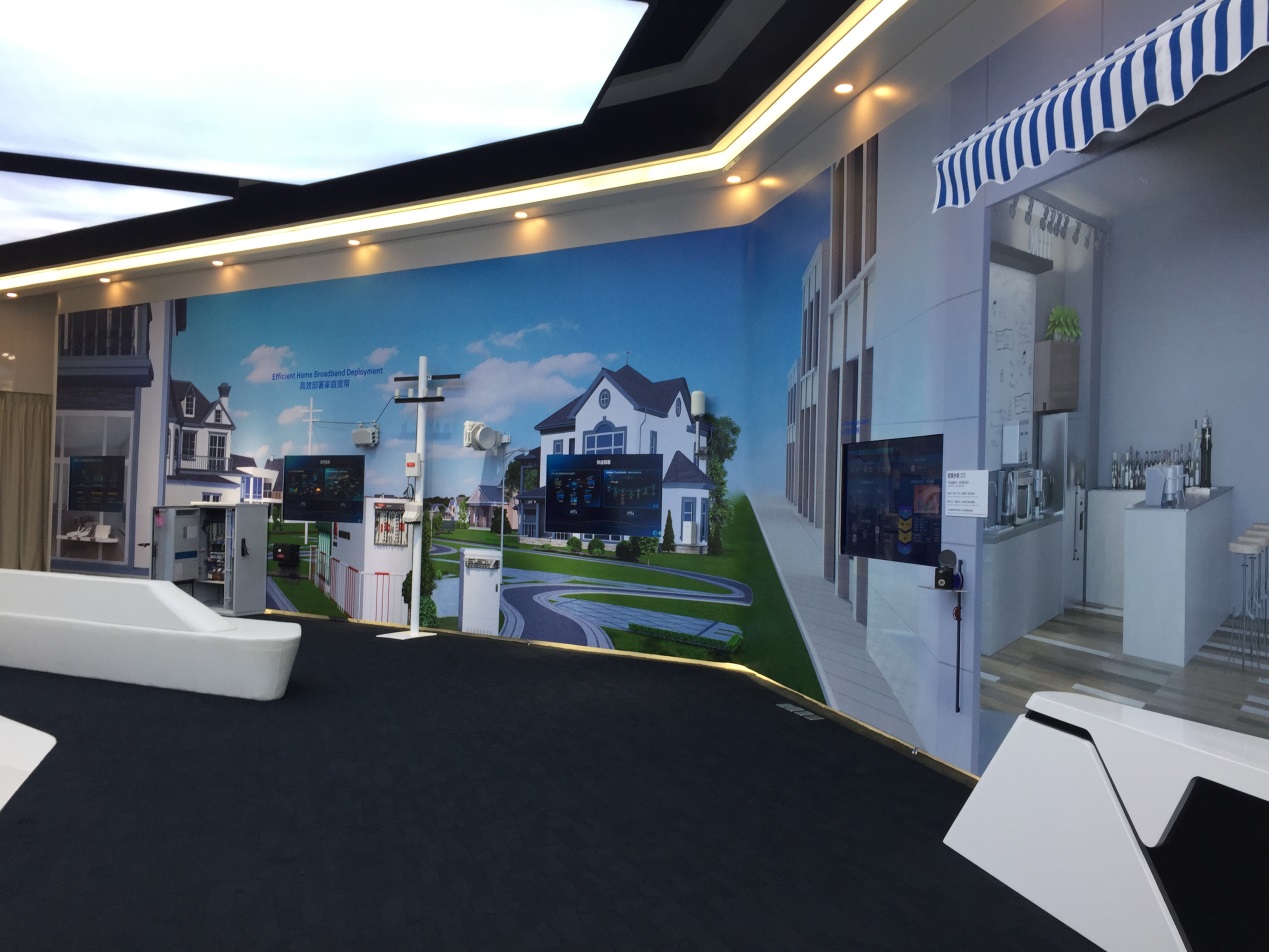 